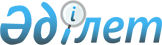 Ордабасы аудандық мәслихатының 2023 жылғы 2 қарашадағы № 8/3 "Әлеуметтік көмек көрсетудің, оның мөлшерлерін белгілеудің және мұқтаж азаматтардың жекелеген санаттарының тізбесін айқындаудың қағидаларын бекіту туралы" шешіміне өзгерістер енгізу туралыТүркістан облысы Ордабасы аудандық мәслихатының 2024 жылғы 19 ақпандағы № 12/4 шешiмi. Түркістан облысының Әдiлет департаментiнде 2024 жылғы 20 ақпанда № 6462-13 болып тіркелді
      Ордабасы аудандық мәслихаты ШЕШІМ ҚАБЫЛДАДЫ:
      1. Ордабасы аудандық мәслихатының 2023 жылғы 2 қарашадағы №8/3 "Әлеуметтік көмек көрсетудің, оның мөлшерлерін белгілеудің және мұқтаж азаматтардың жекелеген санаттарын тізбесін айқындау қағидасын бекіту туралы" (Нормативтiк құқықтық актiлердi мемлекеттiк тiркеу тiзiлiмiнде №6391-13 тіркелген) шешіміне мынадай өзгерістер енгізілсін: 
      көрсетілген шешімнің 1-қосымшасымен бекітілген қағиданың 7-тармағының 4) тармақшасы мынадай редакцияда жазылсын.
      15 ақпан - Кеңес әскерлерінің Ауғанстаннан шығарылған күні:
      Оқу жиындарына шақырылған және Ауғанстанға ұрыс қимылдары жүріп жатқан кезеңде жіберілген әскери міндеттілерге, біржолғы 50 айлық есептік көрсеткіш мөлшерінде; 
      2. Осы шешім оның алғашқы ресми жарияланған күнінен кейін күнтізбелік он күн өткен соң қолданысқа енгізіледі.
					© 2012. Қазақстан Республикасы Әділет министрлігінің «Қазақстан Республикасының Заңнама және құқықтық ақпарат институты» ШЖҚ РМК
				
      Мәслихат төрағасы

Б. Джумабеков
